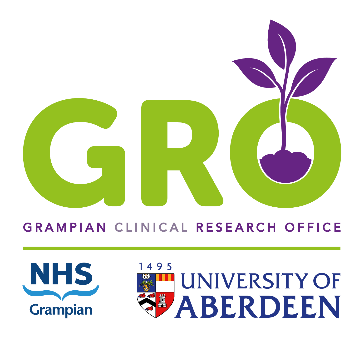 Pregnancy Notification FormInternal Sponsor reference:Centre (if multicentre trial):R&D reference:Centre (if multicentre trial):EudraCT number:Participant number:Study Title:Participant initials:Do not send identifiable data or source documents with this reportDo not send identifiable data or source documents with this reportInitial Report  Follow Up ReportReport type:Report type:Report type:Report type:Report type:Report type: Notification of pregnancy in participant (please complete all sections of the form). Notification of pregnancy in participant (please complete all sections of the form). Notification of pregnancy in participant (please complete all sections of the form). Notification of pregnancy in participant (please complete all sections of the form). Notification of pregnancy in participant (please complete all sections of the form). Notification of pregnancy in participant (please complete all sections of the form). Notification of pregnancy in participant (please complete all sections of the form). Notification of pregnancy in participant (please complete all sections of the form). Notification of pregnancy in participant (please complete all sections of the form). Notification of pregnancy in participant (please complete all sections of the form). Notification of pregnancy in participant (please complete all sections of the form). Notification of pregnancy in participant (please complete all sections of the form). Notification of pregnancy in participant (please complete all sections of the form). Notification of pregnancy in participant (please complete all sections of the form). Notification of pregnancy in participant (please complete all sections of the form). Notification of pregnancy in participant (please complete all sections of the form). Notification of pregnancy in participant (please complete all sections of the form). Notification of pregnancy in participant (please complete all sections of the form). Notification of pregnancy in participant (please complete all sections of the form). Notification of pregnancy in participant (please complete all sections of the form).Report type:Report type:Report type:Report type:Report type:Report type: Notifications of pregnancy in partner of male participant (please complete sections 6,9,10 and include any other relevant information in section 11). Notifications of pregnancy in partner of male participant (please complete sections 6,9,10 and include any other relevant information in section 11). Notifications of pregnancy in partner of male participant (please complete sections 6,9,10 and include any other relevant information in section 11). Notifications of pregnancy in partner of male participant (please complete sections 6,9,10 and include any other relevant information in section 11). Notifications of pregnancy in partner of male participant (please complete sections 6,9,10 and include any other relevant information in section 11). Notifications of pregnancy in partner of male participant (please complete sections 6,9,10 and include any other relevant information in section 11). Notifications of pregnancy in partner of male participant (please complete sections 6,9,10 and include any other relevant information in section 11). Notifications of pregnancy in partner of male participant (please complete sections 6,9,10 and include any other relevant information in section 11). Notifications of pregnancy in partner of male participant (please complete sections 6,9,10 and include any other relevant information in section 11). Notifications of pregnancy in partner of male participant (please complete sections 6,9,10 and include any other relevant information in section 11). Notifications of pregnancy in partner of male participant (please complete sections 6,9,10 and include any other relevant information in section 11). Notifications of pregnancy in partner of male participant (please complete sections 6,9,10 and include any other relevant information in section 11). Notifications of pregnancy in partner of male participant (please complete sections 6,9,10 and include any other relevant information in section 11). Notifications of pregnancy in partner of male participant (please complete sections 6,9,10 and include any other relevant information in section 11). Notifications of pregnancy in partner of male participant (please complete sections 6,9,10 and include any other relevant information in section 11). Notifications of pregnancy in partner of male participant (please complete sections 6,9,10 and include any other relevant information in section 11). Notifications of pregnancy in partner of male participant (please complete sections 6,9,10 and include any other relevant information in section 11). Notifications of pregnancy in partner of male participant (please complete sections 6,9,10 and include any other relevant information in section 11). Notifications of pregnancy in partner of male participant (please complete sections 6,9,10 and include any other relevant information in section 11). Notifications of pregnancy in partner of male participant (please complete sections 6,9,10 and include any other relevant information in section 11).1: Maternal information1: Maternal information1: Maternal information1: Maternal information1: Maternal information1: Maternal information1: Maternal information1: Maternal information1: Maternal information1: Maternal information1: Maternal information1: Maternal information1: Maternal information1: Maternal information1: Maternal information1: Maternal information1: Maternal information1: Maternal information1: Maternal information1: Maternal information1: Maternal information1: Maternal information1: Maternal information1: Maternal information1: Maternal information1: Maternal informationDOB (dd/mm/yyyy):DOB (dd/mm/yyyy):DOB (dd/mm/yyyy):DOB (dd/mm/yyyy):DOB (dd/mm/yyyy):DOB (dd/mm/yyyy):Date of last menstrual period:Date of last menstrual period:Date of last menstrual period:Date of last menstrual period:Date of last menstrual period:Date of last menstrual period:Date of last menstrual period:Date of last menstrual period:Date of last menstrual period:Date of last menstrual period:Date of last menstrual period:Date of last menstrual period:Date of last menstrual period:Date of last menstrual period:Date of last menstrual period:Date of last menstrual period:Date of last menstrual period:Expected date of delivery:Expected date of delivery:Expected date of delivery:Method of contraception:Method of contraception:Method of contraception:Method of contraception:Method of contraception:Method of contraception:Contraception used as instructed? Yes  	                      No	                     Uncertain Contraception used as instructed? Yes  	                      No	                     Uncertain Contraception used as instructed? Yes  	                      No	                     Uncertain Contraception used as instructed? Yes  	                      No	                     Uncertain Contraception used as instructed? Yes  	                      No	                     Uncertain Contraception used as instructed? Yes  	                      No	                     Uncertain Contraception used as instructed? Yes  	                      No	                     Uncertain Contraception used as instructed? Yes  	                      No	                     Uncertain Contraception used as instructed? Yes  	                      No	                     Uncertain Contraception used as instructed? Yes  	                      No	                     Uncertain Contraception used as instructed? Yes  	                      No	                     Uncertain Contraception used as instructed? Yes  	                      No	                     Uncertain Contraception used as instructed? Yes  	                      No	                     Uncertain Contraception used as instructed? Yes  	                      No	                     Uncertain Contraception used as instructed? Yes  	                      No	                     Uncertain Contraception used as instructed? Yes  	                      No	                     Uncertain Contraception used as instructed? Yes  	                      No	                     Uncertain Contraception used as instructed? Yes  	                      No	                     Uncertain Contraception used as instructed? Yes  	                      No	                     Uncertain Contraception used as instructed? Yes  	                      No	                     Uncertain 2: Medical History (include information on familial disorders, known risk factors or conditions that may affect the outcome of the pregnancy.  If none, mark as N/A).2: Medical History (include information on familial disorders, known risk factors or conditions that may affect the outcome of the pregnancy.  If none, mark as N/A).2: Medical History (include information on familial disorders, known risk factors or conditions that may affect the outcome of the pregnancy.  If none, mark as N/A).2: Medical History (include information on familial disorders, known risk factors or conditions that may affect the outcome of the pregnancy.  If none, mark as N/A).2: Medical History (include information on familial disorders, known risk factors or conditions that may affect the outcome of the pregnancy.  If none, mark as N/A).2: Medical History (include information on familial disorders, known risk factors or conditions that may affect the outcome of the pregnancy.  If none, mark as N/A).2: Medical History (include information on familial disorders, known risk factors or conditions that may affect the outcome of the pregnancy.  If none, mark as N/A).2: Medical History (include information on familial disorders, known risk factors or conditions that may affect the outcome of the pregnancy.  If none, mark as N/A).2: Medical History (include information on familial disorders, known risk factors or conditions that may affect the outcome of the pregnancy.  If none, mark as N/A).2: Medical History (include information on familial disorders, known risk factors or conditions that may affect the outcome of the pregnancy.  If none, mark as N/A).2: Medical History (include information on familial disorders, known risk factors or conditions that may affect the outcome of the pregnancy.  If none, mark as N/A).2: Medical History (include information on familial disorders, known risk factors or conditions that may affect the outcome of the pregnancy.  If none, mark as N/A).2: Medical History (include information on familial disorders, known risk factors or conditions that may affect the outcome of the pregnancy.  If none, mark as N/A).2: Medical History (include information on familial disorders, known risk factors or conditions that may affect the outcome of the pregnancy.  If none, mark as N/A).2: Medical History (include information on familial disorders, known risk factors or conditions that may affect the outcome of the pregnancy.  If none, mark as N/A).2: Medical History (include information on familial disorders, known risk factors or conditions that may affect the outcome of the pregnancy.  If none, mark as N/A).2: Medical History (include information on familial disorders, known risk factors or conditions that may affect the outcome of the pregnancy.  If none, mark as N/A).2: Medical History (include information on familial disorders, known risk factors or conditions that may affect the outcome of the pregnancy.  If none, mark as N/A).2: Medical History (include information on familial disorders, known risk factors or conditions that may affect the outcome of the pregnancy.  If none, mark as N/A).2: Medical History (include information on familial disorders, known risk factors or conditions that may affect the outcome of the pregnancy.  If none, mark as N/A).2: Medical History (include information on familial disorders, known risk factors or conditions that may affect the outcome of the pregnancy.  If none, mark as N/A).2: Medical History (include information on familial disorders, known risk factors or conditions that may affect the outcome of the pregnancy.  If none, mark as N/A).2: Medical History (include information on familial disorders, known risk factors or conditions that may affect the outcome of the pregnancy.  If none, mark as N/A).2: Medical History (include information on familial disorders, known risk factors or conditions that may affect the outcome of the pregnancy.  If none, mark as N/A).2: Medical History (include information on familial disorders, known risk factors or conditions that may affect the outcome of the pregnancy.  If none, mark as N/A).2: Medical History (include information on familial disorders, known risk factors or conditions that may affect the outcome of the pregnancy.  If none, mark as N/A).MaternalMaternalMaternalMaternalMaternalMaternalMaternalMaternalMaternalMaternalMaternalMaternalMaternalMaternalMaternalMaternalMaternalMaternalMaternalMaternalMaternalMaternalMaternalMaternalMaternalMaternalPaternalPaternalPaternalPaternalPaternalPaternalPaternalPaternalPaternalPaternalPaternalPaternalPaternalPaternalPaternalPaternalPaternalPaternalPaternalPaternalPaternalPaternalPaternalPaternalPaternalPaternal3: Previous obstetric history (record both maternal and paternal history; provide details on all previous pregnancies, including miscarriage, stillbirth or maternal termination)3: Previous obstetric history (record both maternal and paternal history; provide details on all previous pregnancies, including miscarriage, stillbirth or maternal termination)3: Previous obstetric history (record both maternal and paternal history; provide details on all previous pregnancies, including miscarriage, stillbirth or maternal termination)3: Previous obstetric history (record both maternal and paternal history; provide details on all previous pregnancies, including miscarriage, stillbirth or maternal termination)3: Previous obstetric history (record both maternal and paternal history; provide details on all previous pregnancies, including miscarriage, stillbirth or maternal termination)3: Previous obstetric history (record both maternal and paternal history; provide details on all previous pregnancies, including miscarriage, stillbirth or maternal termination)3: Previous obstetric history (record both maternal and paternal history; provide details on all previous pregnancies, including miscarriage, stillbirth or maternal termination)3: Previous obstetric history (record both maternal and paternal history; provide details on all previous pregnancies, including miscarriage, stillbirth or maternal termination)3: Previous obstetric history (record both maternal and paternal history; provide details on all previous pregnancies, including miscarriage, stillbirth or maternal termination)3: Previous obstetric history (record both maternal and paternal history; provide details on all previous pregnancies, including miscarriage, stillbirth or maternal termination)3: Previous obstetric history (record both maternal and paternal history; provide details on all previous pregnancies, including miscarriage, stillbirth or maternal termination)3: Previous obstetric history (record both maternal and paternal history; provide details on all previous pregnancies, including miscarriage, stillbirth or maternal termination)3: Previous obstetric history (record both maternal and paternal history; provide details on all previous pregnancies, including miscarriage, stillbirth or maternal termination)3: Previous obstetric history (record both maternal and paternal history; provide details on all previous pregnancies, including miscarriage, stillbirth or maternal termination)3: Previous obstetric history (record both maternal and paternal history; provide details on all previous pregnancies, including miscarriage, stillbirth or maternal termination)3: Previous obstetric history (record both maternal and paternal history; provide details on all previous pregnancies, including miscarriage, stillbirth or maternal termination)3: Previous obstetric history (record both maternal and paternal history; provide details on all previous pregnancies, including miscarriage, stillbirth or maternal termination)3: Previous obstetric history (record both maternal and paternal history; provide details on all previous pregnancies, including miscarriage, stillbirth or maternal termination)3: Previous obstetric history (record both maternal and paternal history; provide details on all previous pregnancies, including miscarriage, stillbirth or maternal termination)3: Previous obstetric history (record both maternal and paternal history; provide details on all previous pregnancies, including miscarriage, stillbirth or maternal termination)3: Previous obstetric history (record both maternal and paternal history; provide details on all previous pregnancies, including miscarriage, stillbirth or maternal termination)3: Previous obstetric history (record both maternal and paternal history; provide details on all previous pregnancies, including miscarriage, stillbirth or maternal termination)3: Previous obstetric history (record both maternal and paternal history; provide details on all previous pregnancies, including miscarriage, stillbirth or maternal termination)3: Previous obstetric history (record both maternal and paternal history; provide details on all previous pregnancies, including miscarriage, stillbirth or maternal termination)3: Previous obstetric history (record both maternal and paternal history; provide details on all previous pregnancies, including miscarriage, stillbirth or maternal termination)3: Previous obstetric history (record both maternal and paternal history; provide details on all previous pregnancies, including miscarriage, stillbirth or maternal termination)MaternalMaternalPaternalPaternalPaternalGestation weekGestation weekGestation weekGestation weekGestation weekGestation weekGestation weekGestation weekGestation weekOutcome including any abnormalitiesOutcome including any abnormalitiesOutcome including any abnormalitiesOutcome including any abnormalitiesOutcome including any abnormalitiesOutcome including any abnormalitiesOutcome including any abnormalitiesOutcome including any abnormalitiesOutcome including any abnormalitiesOutcome including any abnormalitiesOutcome including any abnormalities1234: Drug information (list all therapies, including study drug, taken prior to and during pregnancy)4: Drug information (list all therapies, including study drug, taken prior to and during pregnancy)4: Drug information (list all therapies, including study drug, taken prior to and during pregnancy)4: Drug information (list all therapies, including study drug, taken prior to and during pregnancy)4: Drug information (list all therapies, including study drug, taken prior to and during pregnancy)4: Drug information (list all therapies, including study drug, taken prior to and during pregnancy)4: Drug information (list all therapies, including study drug, taken prior to and during pregnancy)4: Drug information (list all therapies, including study drug, taken prior to and during pregnancy)4: Drug information (list all therapies, including study drug, taken prior to and during pregnancy)4: Drug information (list all therapies, including study drug, taken prior to and during pregnancy)4: Drug information (list all therapies, including study drug, taken prior to and during pregnancy)4: Drug information (list all therapies, including study drug, taken prior to and during pregnancy)4: Drug information (list all therapies, including study drug, taken prior to and during pregnancy)4: Drug information (list all therapies, including study drug, taken prior to and during pregnancy)4: Drug information (list all therapies, including study drug, taken prior to and during pregnancy)4: Drug information (list all therapies, including study drug, taken prior to and during pregnancy)4: Drug information (list all therapies, including study drug, taken prior to and during pregnancy)4: Drug information (list all therapies, including study drug, taken prior to and during pregnancy)4: Drug information (list all therapies, including study drug, taken prior to and during pregnancy)4: Drug information (list all therapies, including study drug, taken prior to and during pregnancy)4: Drug information (list all therapies, including study drug, taken prior to and during pregnancy)4: Drug information (list all therapies, including study drug, taken prior to and during pregnancy)4: Drug information (list all therapies, including study drug, taken prior to and during pregnancy)4: Drug information (list all therapies, including study drug, taken prior to and during pregnancy)4: Drug information (list all therapies, including study drug, taken prior to and during pregnancy)4: Drug information (list all therapies, including study drug, taken prior to and during pregnancy)Maternal (list all therapies taken prior to and during pregnancy)Maternal (list all therapies taken prior to and during pregnancy)Maternal (list all therapies taken prior to and during pregnancy)Maternal (list all therapies taken prior to and during pregnancy)Maternal (list all therapies taken prior to and during pregnancy)Maternal (list all therapies taken prior to and during pregnancy)Maternal (list all therapies taken prior to and during pregnancy)Maternal (list all therapies taken prior to and during pregnancy)Maternal (list all therapies taken prior to and during pregnancy)Maternal (list all therapies taken prior to and during pregnancy)Maternal (list all therapies taken prior to and during pregnancy)Maternal (list all therapies taken prior to and during pregnancy)Maternal (list all therapies taken prior to and during pregnancy)Maternal (list all therapies taken prior to and during pregnancy)Maternal (list all therapies taken prior to and during pregnancy)Maternal (list all therapies taken prior to and during pregnancy)Maternal (list all therapies taken prior to and during pregnancy)Maternal (list all therapies taken prior to and during pregnancy)Maternal (list all therapies taken prior to and during pregnancy)Maternal (list all therapies taken prior to and during pregnancy)Maternal (list all therapies taken prior to and during pregnancy)Maternal (list all therapies taken prior to and during pregnancy)Maternal (list all therapies taken prior to and during pregnancy)Maternal (list all therapies taken prior to and during pregnancy)Maternal (list all therapies taken prior to and during pregnancy)Maternal (list all therapies taken prior to and during pregnancy)Name of drugName of drugDaily doseDaily doseRouteRouteDrug startedDrug startedDrug startedDrug startedDrug startedDrug startedDrug startedDrug startedDrug startedDrug StoppedDrug StoppedDrug StoppedDrug StoppedDrug StoppedDrug StoppedDrug StoppedDrug StoppedDrug StoppedDrug StoppedIndicationName of drugName of drugDaily doseDaily doseRouteRouteDateDateWeek of PregnancyWeek of PregnancyWeek of PregnancyWeek of PregnancyWeek of PregnancyWeek of PregnancyWeek of PregnancyTick if ongoingTick if ongoingTick if ongoingTick if ongoingDateDateDateDateWeek of pregnancyWeek of pregnancyIndicationPaternal (include only those taken prior to conception)Paternal (include only those taken prior to conception)Paternal (include only those taken prior to conception)Paternal (include only those taken prior to conception)Paternal (include only those taken prior to conception)Paternal (include only those taken prior to conception)Paternal (include only those taken prior to conception)Paternal (include only those taken prior to conception)Paternal (include only those taken prior to conception)Paternal (include only those taken prior to conception)Paternal (include only those taken prior to conception)Paternal (include only those taken prior to conception)Paternal (include only those taken prior to conception)Paternal (include only those taken prior to conception)Paternal (include only those taken prior to conception)Paternal (include only those taken prior to conception)Paternal (include only those taken prior to conception)Paternal (include only those taken prior to conception)Paternal (include only those taken prior to conception)Paternal (include only those taken prior to conception)Paternal (include only those taken prior to conception)Paternal (include only those taken prior to conception)Paternal (include only those taken prior to conception)Paternal (include only those taken prior to conception)Paternal (include only those taken prior to conception)Paternal (include only those taken prior to conception)Name of drugName of drugDaily doseDaily doseRouteRouteDrug startedDrug startedDrug startedDrug startedDrug startedDrug startedDrug startedDrug startedDrug startedDrug stoppedDrug stoppedDrug stoppedDrug stoppedDrug stoppedDrug stoppedDrug stoppedDrug stoppedDrug stoppedDrug stoppedIndicationName of drugName of drugDaily doseDaily doseRouteRouteDateDateDateDateDateDateDateDateDateTick if ongoingTick if ongoingTick if ongoingTick if ongoingTick if ongoingTick if ongoingDateDateDateDate5: Prenatal Information 5: Prenatal Information 5: Prenatal Information 5: Prenatal Information 5: Prenatal Information 5: Prenatal Information 5: Prenatal Information 5: Prenatal Information 5: Prenatal Information 5: Prenatal Information 5: Prenatal Information 5: Prenatal Information 5: Prenatal Information 5: Prenatal Information 5: Prenatal Information 5: Prenatal Information 5: Prenatal Information 5: Prenatal Information 5: Prenatal Information 5: Prenatal Information 5: Prenatal Information 5: Prenatal Information 5: Prenatal Information 5: Prenatal Information 5: Prenatal Information 5: Prenatal Information Have any specific tests, eg amniocentesis, ultrasound, maternal serum AFP, been performed during the pregnancy?Yes 				No				 Uncertain        If yes, please specify test date and results:Have any specific tests, eg amniocentesis, ultrasound, maternal serum AFP, been performed during the pregnancy?Yes 				No				 Uncertain        If yes, please specify test date and results:Have any specific tests, eg amniocentesis, ultrasound, maternal serum AFP, been performed during the pregnancy?Yes 				No				 Uncertain        If yes, please specify test date and results:Have any specific tests, eg amniocentesis, ultrasound, maternal serum AFP, been performed during the pregnancy?Yes 				No				 Uncertain        If yes, please specify test date and results:Have any specific tests, eg amniocentesis, ultrasound, maternal serum AFP, been performed during the pregnancy?Yes 				No				 Uncertain        If yes, please specify test date and results:Have any specific tests, eg amniocentesis, ultrasound, maternal serum AFP, been performed during the pregnancy?Yes 				No				 Uncertain        If yes, please specify test date and results:Have any specific tests, eg amniocentesis, ultrasound, maternal serum AFP, been performed during the pregnancy?Yes 				No				 Uncertain        If yes, please specify test date and results:Have any specific tests, eg amniocentesis, ultrasound, maternal serum AFP, been performed during the pregnancy?Yes 				No				 Uncertain        If yes, please specify test date and results:Have any specific tests, eg amniocentesis, ultrasound, maternal serum AFP, been performed during the pregnancy?Yes 				No				 Uncertain        If yes, please specify test date and results:Have any specific tests, eg amniocentesis, ultrasound, maternal serum AFP, been performed during the pregnancy?Yes 				No				 Uncertain        If yes, please specify test date and results:Have any specific tests, eg amniocentesis, ultrasound, maternal serum AFP, been performed during the pregnancy?Yes 				No				 Uncertain        If yes, please specify test date and results:Have any specific tests, eg amniocentesis, ultrasound, maternal serum AFP, been performed during the pregnancy?Yes 				No				 Uncertain        If yes, please specify test date and results:Have any specific tests, eg amniocentesis, ultrasound, maternal serum AFP, been performed during the pregnancy?Yes 				No				 Uncertain        If yes, please specify test date and results:Have any specific tests, eg amniocentesis, ultrasound, maternal serum AFP, been performed during the pregnancy?Yes 				No				 Uncertain        If yes, please specify test date and results:Have any specific tests, eg amniocentesis, ultrasound, maternal serum AFP, been performed during the pregnancy?Yes 				No				 Uncertain        If yes, please specify test date and results:Have any specific tests, eg amniocentesis, ultrasound, maternal serum AFP, been performed during the pregnancy?Yes 				No				 Uncertain        If yes, please specify test date and results:Have any specific tests, eg amniocentesis, ultrasound, maternal serum AFP, been performed during the pregnancy?Yes 				No				 Uncertain        If yes, please specify test date and results:Have any specific tests, eg amniocentesis, ultrasound, maternal serum AFP, been performed during the pregnancy?Yes 				No				 Uncertain        If yes, please specify test date and results:Have any specific tests, eg amniocentesis, ultrasound, maternal serum AFP, been performed during the pregnancy?Yes 				No				 Uncertain        If yes, please specify test date and results:Have any specific tests, eg amniocentesis, ultrasound, maternal serum AFP, been performed during the pregnancy?Yes 				No				 Uncertain        If yes, please specify test date and results:Have any specific tests, eg amniocentesis, ultrasound, maternal serum AFP, been performed during the pregnancy?Yes 				No				 Uncertain        If yes, please specify test date and results:Have any specific tests, eg amniocentesis, ultrasound, maternal serum AFP, been performed during the pregnancy?Yes 				No				 Uncertain        If yes, please specify test date and results:Have any specific tests, eg amniocentesis, ultrasound, maternal serum AFP, been performed during the pregnancy?Yes 				No				 Uncertain        If yes, please specify test date and results:Have any specific tests, eg amniocentesis, ultrasound, maternal serum AFP, been performed during the pregnancy?Yes 				No				 Uncertain        If yes, please specify test date and results:Have any specific tests, eg amniocentesis, ultrasound, maternal serum AFP, been performed during the pregnancy?Yes 				No				 Uncertain        If yes, please specify test date and results:Have any specific tests, eg amniocentesis, ultrasound, maternal serum AFP, been performed during the pregnancy?Yes 				No				 Uncertain        If yes, please specify test date and results:TestTestTestTestTestTestTestTestTestTestDateDateDateDateDateDateDateDateDateDateResultResultResultResultResultResultDDDDDMMMYYYDDDDDMMMYYYDDDDDMMMYYY6: Pregnancy outcome6: Pregnancy outcome6: Pregnancy outcome6: Pregnancy outcome6: Pregnancy outcome6: Pregnancy outcome6: Pregnancy outcome6: Pregnancy outcome6: Pregnancy outcome6: Pregnancy outcome6: Pregnancy outcome6: Pregnancy outcome6: Pregnancy outcome6: Pregnancy outcome6: Pregnancy outcome6: Pregnancy outcome6: Pregnancy outcome6: Pregnancy outcome6: Pregnancy outcome6: Pregnancy outcome6: Pregnancy outcome6: Pregnancy outcome6: Pregnancy outcome6: Pregnancy outcome6: Pregnancy outcome6: Pregnancy outcomeAbortion:  Therapeutic      Planned     Spontaneous Please specify the reason and any abnormalities (if known):Date of abortion:Abortion:  Therapeutic      Planned     Spontaneous Please specify the reason and any abnormalities (if known):Date of abortion:Abortion:  Therapeutic      Planned     Spontaneous Please specify the reason and any abnormalities (if known):Date of abortion:Abortion:  Therapeutic      Planned     Spontaneous Please specify the reason and any abnormalities (if known):Date of abortion:Abortion:  Therapeutic      Planned     Spontaneous Please specify the reason and any abnormalities (if known):Date of abortion:Abortion:  Therapeutic      Planned     Spontaneous Please specify the reason and any abnormalities (if known):Date of abortion:Abortion:  Therapeutic      Planned     Spontaneous Please specify the reason and any abnormalities (if known):Date of abortion:Abortion:  Therapeutic      Planned     Spontaneous Please specify the reason and any abnormalities (if known):Date of abortion:Abortion:  Therapeutic      Planned     Spontaneous Please specify the reason and any abnormalities (if known):Date of abortion:Abortion:  Therapeutic      Planned     Spontaneous Please specify the reason and any abnormalities (if known):Date of abortion:Abortion:  Therapeutic      Planned     Spontaneous Please specify the reason and any abnormalities (if known):Date of abortion:Abortion:  Therapeutic      Planned     Spontaneous Please specify the reason and any abnormalities (if known):Date of abortion:Abortion:  Therapeutic      Planned     Spontaneous Please specify the reason and any abnormalities (if known):Date of abortion:Delivery:  Normal 	 Forceps/Ventouse 	 Caesarean Maternal complications or problems related to birth:Date of delivery:Delivery:  Normal 	 Forceps/Ventouse 	 Caesarean Maternal complications or problems related to birth:Date of delivery:Delivery:  Normal 	 Forceps/Ventouse 	 Caesarean Maternal complications or problems related to birth:Date of delivery:Delivery:  Normal 	 Forceps/Ventouse 	 Caesarean Maternal complications or problems related to birth:Date of delivery:Delivery:  Normal 	 Forceps/Ventouse 	 Caesarean Maternal complications or problems related to birth:Date of delivery:Delivery:  Normal 	 Forceps/Ventouse 	 Caesarean Maternal complications or problems related to birth:Date of delivery:Delivery:  Normal 	 Forceps/Ventouse 	 Caesarean Maternal complications or problems related to birth:Date of delivery:Delivery:  Normal 	 Forceps/Ventouse 	 Caesarean Maternal complications or problems related to birth:Date of delivery:Delivery:  Normal 	 Forceps/Ventouse 	 Caesarean Maternal complications or problems related to birth:Date of delivery:Delivery:  Normal 	 Forceps/Ventouse 	 Caesarean Maternal complications or problems related to birth:Date of delivery:Delivery:  Normal 	 Forceps/Ventouse 	 Caesarean Maternal complications or problems related to birth:Date of delivery:Delivery:  Normal 	 Forceps/Ventouse 	 Caesarean Maternal complications or problems related to birth:Date of delivery:Delivery:  Normal 	 Forceps/Ventouse 	 Caesarean Maternal complications or problems related to birth:Date of delivery:7: Maternal pregnancy associated events If the mother experiences an SAE during the pregnancy, please indicate here and complete a SAE form and email to sponsor immediately – pharmaco@abdn.ac.uk7: Maternal pregnancy associated events If the mother experiences an SAE during the pregnancy, please indicate here and complete a SAE form and email to sponsor immediately – pharmaco@abdn.ac.uk7: Maternal pregnancy associated events If the mother experiences an SAE during the pregnancy, please indicate here and complete a SAE form and email to sponsor immediately – pharmaco@abdn.ac.uk7: Maternal pregnancy associated events If the mother experiences an SAE during the pregnancy, please indicate here and complete a SAE form and email to sponsor immediately – pharmaco@abdn.ac.uk7: Maternal pregnancy associated events If the mother experiences an SAE during the pregnancy, please indicate here and complete a SAE form and email to sponsor immediately – pharmaco@abdn.ac.uk7: Maternal pregnancy associated events If the mother experiences an SAE during the pregnancy, please indicate here and complete a SAE form and email to sponsor immediately – pharmaco@abdn.ac.uk7: Maternal pregnancy associated events If the mother experiences an SAE during the pregnancy, please indicate here and complete a SAE form and email to sponsor immediately – pharmaco@abdn.ac.uk7: Maternal pregnancy associated events If the mother experiences an SAE during the pregnancy, please indicate here and complete a SAE form and email to sponsor immediately – pharmaco@abdn.ac.uk7: Maternal pregnancy associated events If the mother experiences an SAE during the pregnancy, please indicate here and complete a SAE form and email to sponsor immediately – pharmaco@abdn.ac.uk7: Maternal pregnancy associated events If the mother experiences an SAE during the pregnancy, please indicate here and complete a SAE form and email to sponsor immediately – pharmaco@abdn.ac.uk7: Maternal pregnancy associated events If the mother experiences an SAE during the pregnancy, please indicate here and complete a SAE form and email to sponsor immediately – pharmaco@abdn.ac.uk7: Maternal pregnancy associated events If the mother experiences an SAE during the pregnancy, please indicate here and complete a SAE form and email to sponsor immediately – pharmaco@abdn.ac.uk7: Maternal pregnancy associated events If the mother experiences an SAE during the pregnancy, please indicate here and complete a SAE form and email to sponsor immediately – pharmaco@abdn.ac.uk7: Maternal pregnancy associated events If the mother experiences an SAE during the pregnancy, please indicate here and complete a SAE form and email to sponsor immediately – pharmaco@abdn.ac.uk7: Maternal pregnancy associated events If the mother experiences an SAE during the pregnancy, please indicate here and complete a SAE form and email to sponsor immediately – pharmaco@abdn.ac.uk7: Maternal pregnancy associated events If the mother experiences an SAE during the pregnancy, please indicate here and complete a SAE form and email to sponsor immediately – pharmaco@abdn.ac.uk7: Maternal pregnancy associated events If the mother experiences an SAE during the pregnancy, please indicate here and complete a SAE form and email to sponsor immediately – pharmaco@abdn.ac.uk7: Maternal pregnancy associated events If the mother experiences an SAE during the pregnancy, please indicate here and complete a SAE form and email to sponsor immediately – pharmaco@abdn.ac.uk7: Maternal pregnancy associated events If the mother experiences an SAE during the pregnancy, please indicate here and complete a SAE form and email to sponsor immediately – pharmaco@abdn.ac.uk7: Maternal pregnancy associated events If the mother experiences an SAE during the pregnancy, please indicate here and complete a SAE form and email to sponsor immediately – pharmaco@abdn.ac.uk7: Maternal pregnancy associated events If the mother experiences an SAE during the pregnancy, please indicate here and complete a SAE form and email to sponsor immediately – pharmaco@abdn.ac.uk7: Maternal pregnancy associated events If the mother experiences an SAE during the pregnancy, please indicate here and complete a SAE form and email to sponsor immediately – pharmaco@abdn.ac.uk7: Maternal pregnancy associated events If the mother experiences an SAE during the pregnancy, please indicate here and complete a SAE form and email to sponsor immediately – pharmaco@abdn.ac.uk7: Maternal pregnancy associated events If the mother experiences an SAE during the pregnancy, please indicate here and complete a SAE form and email to sponsor immediately – pharmaco@abdn.ac.uk7: Maternal pregnancy associated events If the mother experiences an SAE during the pregnancy, please indicate here and complete a SAE form and email to sponsor immediately – pharmaco@abdn.ac.uk7: Maternal pregnancy associated events If the mother experiences an SAE during the pregnancy, please indicate here and complete a SAE form and email to sponsor immediately – pharmaco@abdn.ac.uk8: Child outcome8: Child outcome8: Child outcome8: Child outcome8: Child outcome8: Child outcome8: Child outcome8: Child outcome8: Child outcome8: Child outcome8: Child outcome8: Child outcome8: Child outcome8: Child outcome8: Child outcome8: Child outcome8: Child outcome8: Child outcome8: Child outcome8: Child outcome8: Child outcome8: Child outcome8: Child outcome8: Child outcome8: Child outcome8: Child outcome Normal	         Abnormal              Stillbirth  Normal	         Abnormal              Stillbirth  Normal	         Abnormal              Stillbirth  Normal	         Abnormal              Stillbirth  Normal	         Abnormal              Stillbirth  Normal	         Abnormal              Stillbirth  Normal	         Abnormal              Stillbirth  Normal	         Abnormal              Stillbirth  Normal	         Abnormal              Stillbirth  Normal	         Abnormal              Stillbirth  Normal	         Abnormal              Stillbirth  Normal	         Abnormal              Stillbirth  Normal	         Abnormal              Stillbirth If any abnormalities, please specify and provide datesIf any abnormalities, please specify and provide datesIf any abnormalities, please specify and provide datesIf any abnormalities, please specify and provide datesIf any abnormalities, please specify and provide datesIf any abnormalities, please specify and provide datesIf any abnormalities, please specify and provide datesIf any abnormalities, please specify and provide datesIf any abnormalities, please specify and provide datesIf any abnormalities, please specify and provide datesIf any abnormalities, please specify and provide datesIf any abnormalities, please specify and provide datesIf any abnormalities, please specify and provide datesSex Male  Female Sex Male  Female Sex Male  Female Height	  cmHeight	  cmHeight	  cmHeight	  cmWeight	         kgWeight	         kgWeight	         kgWeight	         kgWeight	         kgWeight	         kgApgar scores1 min5 mins10 minsApgar scores1 min5 mins10 minsApgar scores1 min5 mins10 minsApgar scores1 min5 mins10 minsApgar scores1 min5 mins10 minsApgar scores1 min5 mins10 minsApgar scores1 min5 mins10 minsApgar scores1 min5 mins10 minsApgar scores1 min5 mins10 minsApgar scores1 min5 mins10 minsApgar scores1 min5 mins10 minsHead circumference 		cmHead circumference 		cm9: Assessment of seriousness (of pregnancy outcome)9: Assessment of seriousness (of pregnancy outcome)9: Assessment of seriousness (of pregnancy outcome)9: Assessment of seriousness (of pregnancy outcome)9: Assessment of seriousness (of pregnancy outcome)9: Assessment of seriousness (of pregnancy outcome)9: Assessment of seriousness (of pregnancy outcome)9: Assessment of seriousness (of pregnancy outcome)9: Assessment of seriousness (of pregnancy outcome)9: Assessment of seriousness (of pregnancy outcome)9: Assessment of seriousness (of pregnancy outcome)9: Assessment of seriousness (of pregnancy outcome)9: Assessment of seriousness (of pregnancy outcome)9: Assessment of seriousness (of pregnancy outcome)9: Assessment of seriousness (of pregnancy outcome)9: Assessment of seriousness (of pregnancy outcome)9: Assessment of seriousness (of pregnancy outcome)9: Assessment of seriousness (of pregnancy outcome)9: Assessment of seriousness (of pregnancy outcome)9: Assessment of seriousness (of pregnancy outcome)9: Assessment of seriousness (of pregnancy outcome)9: Assessment of seriousness (of pregnancy outcome)9: Assessment of seriousness (of pregnancy outcome)9: Assessment of seriousness (of pregnancy outcome)9: Assessment of seriousness (of pregnancy outcome)9: Assessment of seriousness (of pregnancy outcome)Non serious                                                                                                  Life-threatening                                            Involved in prolonged participant hospitalisation                                Congenital anomaly/birth defect Results in persistent or significant disability/incapacity                      Other significant medical events Mother died                              Date of death:Stillbirth/neonate died            Date of death:Non serious                                                                                                  Life-threatening                                            Involved in prolonged participant hospitalisation                                Congenital anomaly/birth defect Results in persistent or significant disability/incapacity                      Other significant medical events Mother died                              Date of death:Stillbirth/neonate died            Date of death:Non serious                                                                                                  Life-threatening                                            Involved in prolonged participant hospitalisation                                Congenital anomaly/birth defect Results in persistent or significant disability/incapacity                      Other significant medical events Mother died                              Date of death:Stillbirth/neonate died            Date of death:Non serious                                                                                                  Life-threatening                                            Involved in prolonged participant hospitalisation                                Congenital anomaly/birth defect Results in persistent or significant disability/incapacity                      Other significant medical events Mother died                              Date of death:Stillbirth/neonate died            Date of death:Non serious                                                                                                  Life-threatening                                            Involved in prolonged participant hospitalisation                                Congenital anomaly/birth defect Results in persistent or significant disability/incapacity                      Other significant medical events Mother died                              Date of death:Stillbirth/neonate died            Date of death:Non serious                                                                                                  Life-threatening                                            Involved in prolonged participant hospitalisation                                Congenital anomaly/birth defect Results in persistent or significant disability/incapacity                      Other significant medical events Mother died                              Date of death:Stillbirth/neonate died            Date of death:Non serious                                                                                                  Life-threatening                                            Involved in prolonged participant hospitalisation                                Congenital anomaly/birth defect Results in persistent or significant disability/incapacity                      Other significant medical events Mother died                              Date of death:Stillbirth/neonate died            Date of death:Non serious                                                                                                  Life-threatening                                            Involved in prolonged participant hospitalisation                                Congenital anomaly/birth defect Results in persistent or significant disability/incapacity                      Other significant medical events Mother died                              Date of death:Stillbirth/neonate died            Date of death:Non serious                                                                                                  Life-threatening                                            Involved in prolonged participant hospitalisation                                Congenital anomaly/birth defect Results in persistent or significant disability/incapacity                      Other significant medical events Mother died                              Date of death:Stillbirth/neonate died            Date of death:Non serious                                                                                                  Life-threatening                                            Involved in prolonged participant hospitalisation                                Congenital anomaly/birth defect Results in persistent or significant disability/incapacity                      Other significant medical events Mother died                              Date of death:Stillbirth/neonate died            Date of death:Non serious                                                                                                  Life-threatening                                            Involved in prolonged participant hospitalisation                                Congenital anomaly/birth defect Results in persistent or significant disability/incapacity                      Other significant medical events Mother died                              Date of death:Stillbirth/neonate died            Date of death:Non serious                                                                                                  Life-threatening                                            Involved in prolonged participant hospitalisation                                Congenital anomaly/birth defect Results in persistent or significant disability/incapacity                      Other significant medical events Mother died                              Date of death:Stillbirth/neonate died            Date of death:Non serious                                                                                                  Life-threatening                                            Involved in prolonged participant hospitalisation                                Congenital anomaly/birth defect Results in persistent or significant disability/incapacity                      Other significant medical events Mother died                              Date of death:Stillbirth/neonate died            Date of death:Non serious                                                                                                  Life-threatening                                            Involved in prolonged participant hospitalisation                                Congenital anomaly/birth defect Results in persistent or significant disability/incapacity                      Other significant medical events Mother died                              Date of death:Stillbirth/neonate died            Date of death:Non serious                                                                                                  Life-threatening                                            Involved in prolonged participant hospitalisation                                Congenital anomaly/birth defect Results in persistent or significant disability/incapacity                      Other significant medical events Mother died                              Date of death:Stillbirth/neonate died            Date of death:Non serious                                                                                                  Life-threatening                                            Involved in prolonged participant hospitalisation                                Congenital anomaly/birth defect Results in persistent or significant disability/incapacity                      Other significant medical events Mother died                              Date of death:Stillbirth/neonate died            Date of death:Non serious                                                                                                  Life-threatening                                            Involved in prolonged participant hospitalisation                                Congenital anomaly/birth defect Results in persistent or significant disability/incapacity                      Other significant medical events Mother died                              Date of death:Stillbirth/neonate died            Date of death:Non serious                                                                                                  Life-threatening                                            Involved in prolonged participant hospitalisation                                Congenital anomaly/birth defect Results in persistent or significant disability/incapacity                      Other significant medical events Mother died                              Date of death:Stillbirth/neonate died            Date of death:Non serious                                                                                                  Life-threatening                                            Involved in prolonged participant hospitalisation                                Congenital anomaly/birth defect Results in persistent or significant disability/incapacity                      Other significant medical events Mother died                              Date of death:Stillbirth/neonate died            Date of death:Non serious                                                                                                  Life-threatening                                            Involved in prolonged participant hospitalisation                                Congenital anomaly/birth defect Results in persistent or significant disability/incapacity                      Other significant medical events Mother died                              Date of death:Stillbirth/neonate died            Date of death:Non serious                                                                                                  Life-threatening                                            Involved in prolonged participant hospitalisation                                Congenital anomaly/birth defect Results in persistent or significant disability/incapacity                      Other significant medical events Mother died                              Date of death:Stillbirth/neonate died            Date of death:Non serious                                                                                                  Life-threatening                                            Involved in prolonged participant hospitalisation                                Congenital anomaly/birth defect Results in persistent or significant disability/incapacity                      Other significant medical events Mother died                              Date of death:Stillbirth/neonate died            Date of death:Non serious                                                                                                  Life-threatening                                            Involved in prolonged participant hospitalisation                                Congenital anomaly/birth defect Results in persistent or significant disability/incapacity                      Other significant medical events Mother died                              Date of death:Stillbirth/neonate died            Date of death:Non serious                                                                                                  Life-threatening                                            Involved in prolonged participant hospitalisation                                Congenital anomaly/birth defect Results in persistent or significant disability/incapacity                      Other significant medical events Mother died                              Date of death:Stillbirth/neonate died            Date of death:Non serious                                                                                                  Life-threatening                                            Involved in prolonged participant hospitalisation                                Congenital anomaly/birth defect Results in persistent or significant disability/incapacity                      Other significant medical events Mother died                              Date of death:Stillbirth/neonate died            Date of death:Non serious                                                                                                  Life-threatening                                            Involved in prolonged participant hospitalisation                                Congenital anomaly/birth defect Results in persistent or significant disability/incapacity                      Other significant medical events Mother died                              Date of death:Stillbirth/neonate died            Date of death:10. Assessment of causality (of pregnancy outcome)10. Assessment of causality (of pregnancy outcome)10. Assessment of causality (of pregnancy outcome)10. Assessment of causality (of pregnancy outcome)10. Assessment of causality (of pregnancy outcome)10. Assessment of causality (of pregnancy outcome)10. Assessment of causality (of pregnancy outcome)10. Assessment of causality (of pregnancy outcome)10. Assessment of causality (of pregnancy outcome)10. Assessment of causality (of pregnancy outcome)10. Assessment of causality (of pregnancy outcome)10. Assessment of causality (of pregnancy outcome)10. Assessment of causality (of pregnancy outcome)10. Assessment of causality (of pregnancy outcome)10. Assessment of causality (of pregnancy outcome)10. Assessment of causality (of pregnancy outcome)10. Assessment of causality (of pregnancy outcome)10. Assessment of causality (of pregnancy outcome)10. Assessment of causality (of pregnancy outcome)10. Assessment of causality (of pregnancy outcome)10. Assessment of causality (of pregnancy outcome)10. Assessment of causality (of pregnancy outcome)10. Assessment of causality (of pregnancy outcome)10. Assessment of causality (of pregnancy outcome)10. Assessment of causality (of pregnancy outcome)10. Assessment of causality (of pregnancy outcome)Please indicate the relationship between pregnancy outcome.Please indicate the relationship between pregnancy outcome.Please indicate the relationship between pregnancy outcome.Please indicate the relationship between pregnancy outcome.Please indicate the relationship between pregnancy outcome.Please indicate the relationship between pregnancy outcome.Please indicate the relationship between pregnancy outcome.Please indicate the relationship between pregnancy outcome.Please indicate the relationship between pregnancy outcome.Please indicate the relationship between pregnancy outcome.Please indicate the relationship between pregnancy outcome.Please indicate the relationship between pregnancy outcome.Please indicate the relationship between pregnancy outcome.Please indicate the relationship between pregnancy outcome.Please indicate the relationship between pregnancy outcome.Please indicate the relationship between pregnancy outcome.Please indicate the relationship between pregnancy outcome.Please indicate the relationship between pregnancy outcome.Please indicate the relationship between pregnancy outcome.Please indicate the relationship between pregnancy outcome.Please indicate the relationship between pregnancy outcome.Please indicate the relationship between pregnancy outcome.Please indicate the relationship between pregnancy outcome.Please indicate the relationship between pregnancy outcome.Please indicate the relationship between pregnancy outcome.Please indicate the relationship between pregnancy outcome. Unrelated  Unrelated  Unrelated  Unrelated  Unrelated  Possibly*  Possibly*  Possibly*  Possibly*  Possibly*  Possibly*  Possibly*  Probably*  Probably*  Probably*  Probably*  Probably*  Probably*  Probably*  Probably*  Probably*  Probably*  Definitely*  Definitely*  Definitely*  Definitely* If any of the *fields have been checked, the outcome is considered to be RELATED to the study drug.If any of the *fields have been checked, the outcome is considered to be RELATED to the study drug.If any of the *fields have been checked, the outcome is considered to be RELATED to the study drug.If any of the *fields have been checked, the outcome is considered to be RELATED to the study drug.If any of the *fields have been checked, the outcome is considered to be RELATED to the study drug.If any of the *fields have been checked, the outcome is considered to be RELATED to the study drug.If any of the *fields have been checked, the outcome is considered to be RELATED to the study drug.If any of the *fields have been checked, the outcome is considered to be RELATED to the study drug.If any of the *fields have been checked, the outcome is considered to be RELATED to the study drug.If any of the *fields have been checked, the outcome is considered to be RELATED to the study drug.If any of the *fields have been checked, the outcome is considered to be RELATED to the study drug.If any of the *fields have been checked, the outcome is considered to be RELATED to the study drug.If any of the *fields have been checked, the outcome is considered to be RELATED to the study drug.If any of the *fields have been checked, the outcome is considered to be RELATED to the study drug.If any of the *fields have been checked, the outcome is considered to be RELATED to the study drug.If any of the *fields have been checked, the outcome is considered to be RELATED to the study drug.If any of the *fields have been checked, the outcome is considered to be RELATED to the study drug.If any of the *fields have been checked, the outcome is considered to be RELATED to the study drug.If any of the *fields have been checked, the outcome is considered to be RELATED to the study drug.If any of the *fields have been checked, the outcome is considered to be RELATED to the study drug.If any of the *fields have been checked, the outcome is considered to be RELATED to the study drug.If any of the *fields have been checked, the outcome is considered to be RELATED to the study drug.If any of the *fields have been checked, the outcome is considered to be RELATED to the study drug.If any of the *fields have been checked, the outcome is considered to be RELATED to the study drug.If any of the *fields have been checked, the outcome is considered to be RELATED to the study drug.If any of the *fields have been checked, the outcome is considered to be RELATED to the study drug.11: Additional information11: Additional information11: Additional information11: Additional information11: Additional information11: Additional information11: Additional information11: Additional information11: Additional information11: Additional information11: Additional information11: Additional information11: Additional information11: Additional information11: Additional information11: Additional information11: Additional information11: Additional information11: Additional information11: Additional information11: Additional information11: Additional information11: Additional information11: Additional information11: Additional information11: Additional information12: Information source (person responsible for completing this form)12: Information source (person responsible for completing this form)12: Information source (person responsible for completing this form)12: Information source (person responsible for completing this form)12: Information source (person responsible for completing this form)12: Information source (person responsible for completing this form)12: Information source (person responsible for completing this form)12: Information source (person responsible for completing this form)12: Information source (person responsible for completing this form)12: Information source (person responsible for completing this form)12: Information source (person responsible for completing this form)12: Information source (person responsible for completing this form)12: Information source (person responsible for completing this form)12: Information source (person responsible for completing this form)12: Information source (person responsible for completing this form)12: Information source (person responsible for completing this form)12: Information source (person responsible for completing this form)12: Information source (person responsible for completing this form)12: Information source (person responsible for completing this form)12: Information source (person responsible for completing this form)12: Information source (person responsible for completing this form)12: Information source (person responsible for completing this form)12: Information source (person responsible for completing this form)12: Information source (person responsible for completing this form)12: Information source (person responsible for completing this form)12: Information source (person responsible for completing this form)NameNameNameNameNameNamePositionPositionPositionPositionPositionPositionAddressAddressAddressAddressAddressAddressSignature Signature Signature Signature Signature Signature Date of signatureDate of signatureDate of signatureDate of signatureDate of signatureDate of signatureAll reports must be signed and dated by the Principal Investigator (PI).Please email all reports to Sponsor pharmaco@abdn.ac.uk All reports must be signed and dated by the Principal Investigator (PI).Please email all reports to Sponsor pharmaco@abdn.ac.uk All reports must be signed and dated by the Principal Investigator (PI).Please email all reports to Sponsor pharmaco@abdn.ac.uk All reports must be signed and dated by the Principal Investigator (PI).Please email all reports to Sponsor pharmaco@abdn.ac.uk All reports must be signed and dated by the Principal Investigator (PI).Please email all reports to Sponsor pharmaco@abdn.ac.uk All reports must be signed and dated by the Principal Investigator (PI).Please email all reports to Sponsor pharmaco@abdn.ac.uk All reports must be signed and dated by the Principal Investigator (PI).Please email all reports to Sponsor pharmaco@abdn.ac.uk All reports must be signed and dated by the Principal Investigator (PI).Please email all reports to Sponsor pharmaco@abdn.ac.uk All reports must be signed and dated by the Principal Investigator (PI).Please email all reports to Sponsor pharmaco@abdn.ac.uk All reports must be signed and dated by the Principal Investigator (PI).Please email all reports to Sponsor pharmaco@abdn.ac.uk All reports must be signed and dated by the Principal Investigator (PI).Please email all reports to Sponsor pharmaco@abdn.ac.uk All reports must be signed and dated by the Principal Investigator (PI).Please email all reports to Sponsor pharmaco@abdn.ac.uk All reports must be signed and dated by the Principal Investigator (PI).Please email all reports to Sponsor pharmaco@abdn.ac.uk All reports must be signed and dated by the Principal Investigator (PI).Please email all reports to Sponsor pharmaco@abdn.ac.uk All reports must be signed and dated by the Principal Investigator (PI).Please email all reports to Sponsor pharmaco@abdn.ac.uk All reports must be signed and dated by the Principal Investigator (PI).Please email all reports to Sponsor pharmaco@abdn.ac.uk All reports must be signed and dated by the Principal Investigator (PI).Please email all reports to Sponsor pharmaco@abdn.ac.uk All reports must be signed and dated by the Principal Investigator (PI).Please email all reports to Sponsor pharmaco@abdn.ac.uk All reports must be signed and dated by the Principal Investigator (PI).Please email all reports to Sponsor pharmaco@abdn.ac.uk All reports must be signed and dated by the Principal Investigator (PI).Please email all reports to Sponsor pharmaco@abdn.ac.uk All reports must be signed and dated by the Principal Investigator (PI).Please email all reports to Sponsor pharmaco@abdn.ac.uk All reports must be signed and dated by the Principal Investigator (PI).Please email all reports to Sponsor pharmaco@abdn.ac.uk All reports must be signed and dated by the Principal Investigator (PI).Please email all reports to Sponsor pharmaco@abdn.ac.uk All reports must be signed and dated by the Principal Investigator (PI).Please email all reports to Sponsor pharmaco@abdn.ac.uk All reports must be signed and dated by the Principal Investigator (PI).Please email all reports to Sponsor pharmaco@abdn.ac.uk All reports must be signed and dated by the Principal Investigator (PI).Please email all reports to Sponsor pharmaco@abdn.ac.uk 13: Tracking (internal use only)13: Tracking (internal use only)13: Tracking (internal use only)13: Tracking (internal use only)13: Tracking (internal use only)13: Tracking (internal use only)13: Tracking (internal use only)13: Tracking (internal use only)13: Tracking (internal use only)13: Tracking (internal use only)13: Tracking (internal use only)13: Tracking (internal use only)13: Tracking (internal use only)13: Tracking (internal use only)13: Tracking (internal use only)13: Tracking (internal use only)13: Tracking (internal use only)13: Tracking (internal use only)13: Tracking (internal use only)13: Tracking (internal use only)13: Tracking (internal use only)13: Tracking (internal use only)13: Tracking (internal use only)13: Tracking (internal use only)13: Tracking (internal use only)13: Tracking (internal use only)Report received byReport received byReport received byReport received byReport received byReport received byReport received on Report received on Report received on Report received on Report received on Report received on Action TakenAction TakenAction TakenAction TakenAction TakenAction Taken